Zveme manželské páryv pátek, 24. listopadu 2017,na mši svatou v 18.00a následnou adoraci,kde Pánu můžeme jednoduše předložit starosti i radosti našeho života.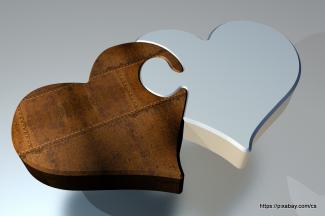 Po skončení adorace zveme všechny do suterénu kostela k přátelskému posezení.Vezměte s sebou, prosíme, něco na zub.